Fiche sujet 2 (1/2)Fiche sujet 2 (2/2)Mise en situation et recherche à menerMise en situation et recherche à menerMise en situation et recherche à mener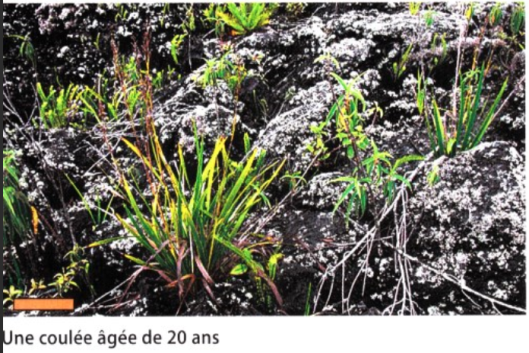 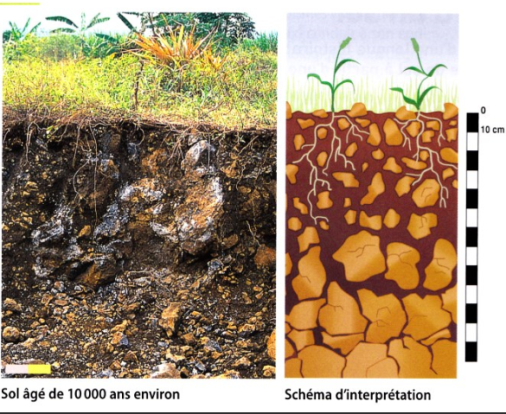 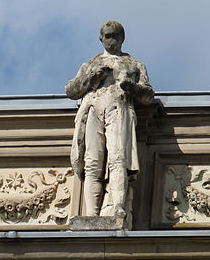 Comble du géologue : se retrouver à l’état de pierre sur un édifice… et disparaître peu à peu sous l’effet de la pollution !Abraham Gottlob Werner (18ème /19ème S) était un minéralogiste et un géologue allemand. Sa statue est érigée sur la corniche du palais de l’université de Strasbourg.L’Université de Strasbourg a célébré en 2014, ses 130 ans. Le bâtiment avait été inauguré par l’empereur Guillaume Ier d’Allemagne à l’automne 1884.Sur la carte géologique de Compiègne (voir en PJ), Le lycée et la forêt aux alentours se situe sur un sous-sol de craie à Bélemnitelles. La craie à Bélemnitelles est de nature calcaire.Nous savons que le calcaire est formé de carbonate de calcium qui se forme selon la réaction suivante :2HCO3- + Ca 2+  CaCO3  + CO2 + H2OAide livre BELIN page 176Nous cherchons à vérifier que le sol est formé en partie à partir de la dégradation des roches du sous-sol, nous voulons recenser les différents facteurs qui interviennent dans cette dégradation.Comble du géologue : se retrouver à l’état de pierre sur un édifice… et disparaître peu à peu sous l’effet de la pollution !Abraham Gottlob Werner (18ème /19ème S) était un minéralogiste et un géologue allemand. Sa statue est érigée sur la corniche du palais de l’université de Strasbourg.L’Université de Strasbourg a célébré en 2014, ses 130 ans. Le bâtiment avait été inauguré par l’empereur Guillaume Ier d’Allemagne à l’automne 1884.Sur la carte géologique de Compiègne (voir en PJ), Le lycée et la forêt aux alentours se situe sur un sous-sol de craie à Bélemnitelles. La craie à Bélemnitelles est de nature calcaire.Nous savons que le calcaire est formé de carbonate de calcium qui se forme selon la réaction suivante :2HCO3- + Ca 2+  CaCO3  + CO2 + H2OAide livre BELIN page 176Nous cherchons à vérifier que le sol est formé en partie à partir de la dégradation des roches du sous-sol, nous voulons recenser les différents facteurs qui interviennent dans cette dégradation.Comble du géologue : se retrouver à l’état de pierre sur un édifice… et disparaître peu à peu sous l’effet de la pollution !Abraham Gottlob Werner (18ème /19ème S) était un minéralogiste et un géologue allemand. Sa statue est érigée sur la corniche du palais de l’université de Strasbourg.L’Université de Strasbourg a célébré en 2014, ses 130 ans. Le bâtiment avait été inauguré par l’empereur Guillaume Ier d’Allemagne à l’automne 1884.Sur la carte géologique de Compiègne (voir en PJ), Le lycée et la forêt aux alentours se situe sur un sous-sol de craie à Bélemnitelles. La craie à Bélemnitelles est de nature calcaire.Nous savons que le calcaire est formé de carbonate de calcium qui se forme selon la réaction suivante :2HCO3- + Ca 2+  CaCO3  + CO2 + H2OAide livre BELIN page 176Nous cherchons à vérifier que le sol est formé en partie à partir de la dégradation des roches du sous-sol, nous voulons recenser les différents facteurs qui interviennent dans cette dégradation.Etape A : Mettre au point une stratégie & mettre en œuvre un protocole de résolution pour obtenir des résultats exploitables (durée indicative : 40 minutes)Etape A : Mettre au point une stratégie & mettre en œuvre un protocole de résolution pour obtenir des résultats exploitables (durée indicative : 40 minutes)Etape A : Mettre au point une stratégie & mettre en œuvre un protocole de résolution pour obtenir des résultats exploitables (durée indicative : 40 minutes)Mettre au point une stratégie opérationnelle de résolution du problème à partir du matériel et des ressources proposées.Présenter et argumenter votre stratégie à l’oral..Mettre en œuvre le protocole pour obtenir des résultats exploitables… dans le cadre d’une démarche d’investigation permettant de mettre en évidence que les roches du sous-sol sont à l’origine de la formation du sol. Mettre au point une stratégie opérationnelle de résolution du problème à partir du matériel et des ressources proposées.Présenter et argumenter votre stratégie à l’oral..Mettre en œuvre le protocole pour obtenir des résultats exploitables… dans le cadre d’une démarche d’investigation permettant de mettre en évidence que les roches du sous-sol sont à l’origine de la formation du sol. Mettre au point une stratégie opérationnelle de résolution du problème à partir du matériel et des ressources proposées.Présenter et argumenter votre stratégie à l’oral..Mettre en œuvre le protocole pour obtenir des résultats exploitables… dans le cadre d’une démarche d’investigation permettant de mettre en évidence que les roches du sous-sol sont à l’origine de la formation du sol. Matériel disponible et protocole d'utilisation du matérielMatériel disponible et protocole d'utilisation du matérielMatériel disponible et protocole d'utilisation du matérielMatériel géologique:Sol sauvage local de la forêt avoisinante.craie à Bélemnitelles Eau de pluie.Matériel pour l’observation :                             Matériel pour l’expérienceLoupe binoculaire                                                        - tubes  3Boite de pétri                                                               - entonnoirs 2Sol sauvage issu de la forêt avoisinante.                    – papier filtre 2Craie à Bélemnitelles écrasée.                                    - PortoirRéactif pour l’expérience, liant la SVT et la chimie.Oxalate d’ammonium= Réactif adéquat pour attester de la présence des ions calcium : Ca 2+PROTOCOLEPermettant de rechercher la présence de particules de roches du sous sol dans le sol, attestant de leurs participations à la formation du sol.Déroulement de l’expérience : Faire un filtrat de sol et un filtrat de craie.Sur chacun des filtrats, ainsi que sur l’eau de pluie, verser le même volume d’oxalate d’ammonium.PROTOCOLEPermettant de rechercher la présence de particules de roches du sous sol dans le sol, attestant de leurs participations à la formation du sol.Déroulement de l’expérience : Faire un filtrat de sol et un filtrat de craie.Sur chacun des filtrats, ainsi que sur l’eau de pluie, verser le même volume d’oxalate d’ammonium.Etape B : Communiquer et exploiter les résultats pour répondre au problème.(durée indicative 20’)Etape B : Communiquer et exploiter les résultats pour répondre au problème.(durée indicative 20’)Etape B : Communiquer et exploiter les résultats pour répondre au problème.(durée indicative 20’)Sous la forme de votre choix, présenter vos résultats pour qu'ils soient exploitables et permettent la résolution du problème.Les communiquer de façon scientifique : dessin, schéma, image numérique, le tableau ou diagramme (graphique, histogramme…) donc pas de texte dans le but de démontrer que la dégradation des roches du sous-sol contribue à la formation du sol.Prendre des notes durant le TP, chacun rapportera à un groupe mosaïqueSous la forme de votre choix, présenter vos résultats pour qu'ils soient exploitables et permettent la résolution du problème.Les communiquer de façon scientifique : dessin, schéma, image numérique, le tableau ou diagramme (graphique, histogramme…) donc pas de texte dans le but de démontrer que la dégradation des roches du sous-sol contribue à la formation du sol.Prendre des notes durant le TP, chacun rapportera à un groupe mosaïqueSous la forme de votre choix, présenter vos résultats pour qu'ils soient exploitables et permettent la résolution du problème.Les communiquer de façon scientifique : dessin, schéma, image numérique, le tableau ou diagramme (graphique, histogramme…) donc pas de texte dans le but de démontrer que la dégradation des roches du sous-sol contribue à la formation du sol.Prendre des notes durant le TP, chacun rapportera à un groupe mosaïque